SKRINING FITOKIMIA DAN UJI AKTIVITAS ANTIOKSIDAN EKSTRAK ETANOL DAUN BUNGA MELATI (Jasminum sambac (L.) Sol. ex Aiton) DENGAN METODE DPPHSKRIPSI OLEH:SELFIANINPM. 212114156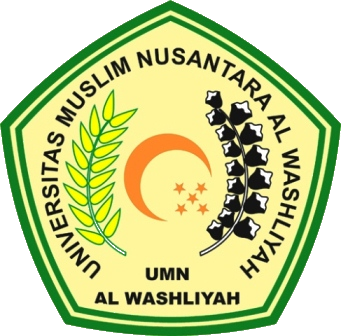 PROGRAM STUDI SARJANA FARMASIFAKULTAS FARMASIUNIVERSITAS MUSLIM NUSANTARA AL-WASHLIYAHMEDAN2023SKRINING FITOKIMIA DAN UJI AKTIVITAS ANTIOKSIDAN EKSTRAK ETANOL DAUN BUNGA MELATI (Jasminum sambac (L.) Sol. ex Aiton) DENGAN METODE DPPHSKRIPSIDiajukan Untuk Melengkapi dan Memenuhi Syarat-Syarat Untuk Memperoleh Gelar Sarjana Farmasi Pada Program Studi Sarjana Farmasi Fakultas Farmasi Univeristas Muslim Nusantara Al-Washliyah OLEH:SELFIANINPM. 212114156PROGRAM STUDI SARJANA FARMASIFAKULTAS FARMASIUNIVERSITAS MUSLIM NUSANTARA AL-WASHLIYAHMEDAN2023